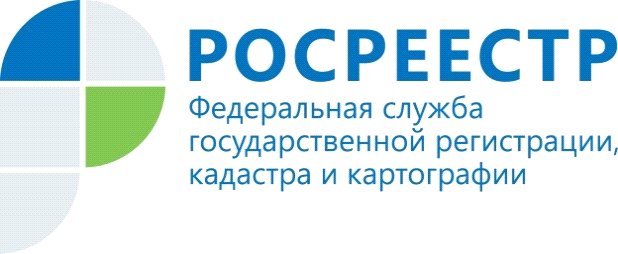 Росреестр самостоятельно запрашивает сведения из органов государственной власти и органов местного самоуправленияВажную роль в процессе регистрации недвижимости играет межведомственное информационное взаимодействие, которое подразумевает обязанность органов государственной власти и органов местного самоуправления направлять находящихся в их распоряжении сведения в Росреестр.В таком случае у заявителя отсутствует необходимость при обращении в регистрирующий орган предоставлять определенный перечень документов.Управление Росреестра по Республике Алтай самостоятельно направляет запросы в органы государственной власти и органы местного самоуправления о предоставлении документов или сведений, необходимых для осуществления учетно-регистрационных действий. Полученные посредством межведомственного взаимодействия документы заявителю не выдаются.Если на запрос государственного регистратора прав сведения не поступили, учетно - регистрационные действия приостанавливаются и заявителю направляется соответствующее уведомление о необходимости предоставления дополнительных документов в орган регистрации недвижимости.Следует отметить, что документы личного хранения (паспорт, правоустанавливающие документы и др.) предоставляются заявителями лично при приеме документов.Управлением Росреестра по Республике Алтай осуществляется взаимодействие с федеральными органами исполнительной власти и исполнительными органами государственной власти Республики Алтай и органами местного самоуправления в электронном виде. На федеральном уровне запросы направляются по следующим видам сведений:- данные о физическом лице (проверка действительности паспорта, информационные выписки на основании данных ЕГРИП, СНИЛС);- данные и юридическом лице (информационные выписки на основании данных ЕГРЮЛ);- выписка из реестра федеральной собственности.На региональном уровне запросы направляются по следующим видам сведений:- сведения об отнесении земельного участка к землям определенной категории;- сведения об установлении вида разрешенного использования земельного участка;- сведения о переводе жилого помещения в нежилое, или о переводе нежилого помещения в жилое;- сведения о расположении объекта недвижимости в границах земельного участка, предназначенного для ведения личного подсобного хозяйства;- разрешение на строительство; - разрешение на ввод объекта в эксплуатацию;- выписка из похозяйственной книги; - выписка из реестра муниципальной собственности.Эффективное межведомственное взаимодействие в электронном виде является приоритетной задачей органов государственной власти, органов местного самоуправления и иных ведомств и организаций при развитии системы электронного правительства, поскольку такой вариант обмена информацией обеспечивает комфортное получение гражданами государственных и муниципальных услуг, включая услуги по государственной регистрации недвижимости.Управление Федеральной службы государственной регистрации, кадастра и картографии  по Республике Алтай